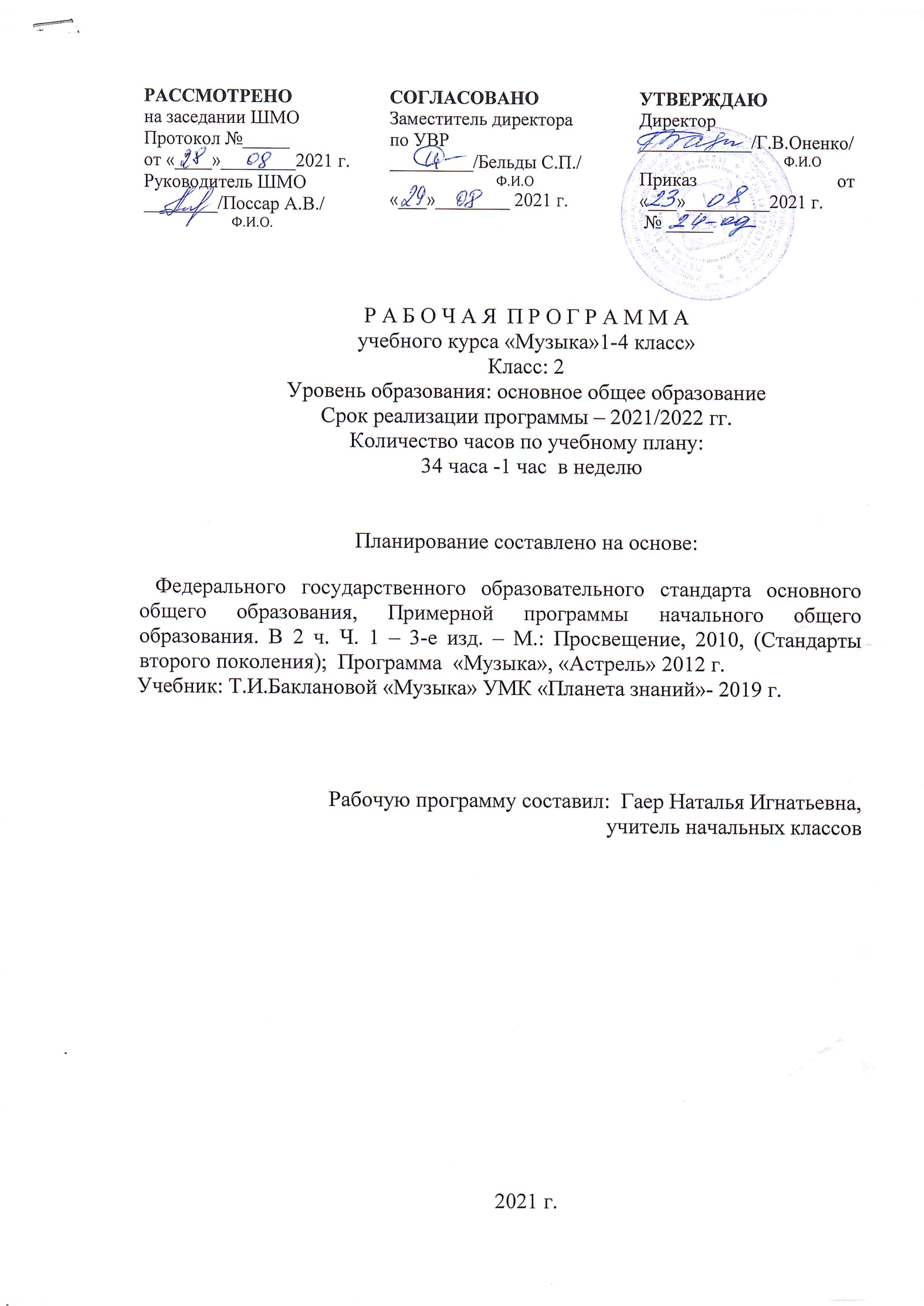 Планируемые результаты освоения программы по «Музыке»ЛичностныеУ учащихся будут сформированы:• мотивация и познавательный интерес к музыке и музыкальной деятельности;• чувство уважения к народной песне, народным традициям, музыкальной культуре России;• эмоционально - ценностное отношение к произведениям народной и классической музыки.Учащиеся получат возможность для формирования:• чувства сопричастности к культуре своего народа;• эмоционально - ценностного отношения к Государственному гимну России;• понимания разнообразия и богатства музыкальных средств для выражения состояния природы, духовного состояния человека;• положительной мотивации к изучению основ музыкальных знаний, основ нотной грамоты;• мотивации к занятиям определённым видом музыкальной деятельности;• эмоционально - ценностного отношения к музыке как живому, образному искусству.ПредметныеУчащиеся научатся:• называть основные особенности музыки как вида искусства (интонация, мелодия, ритм, музыкальные образы);• различать основные жанры народной песни (календарные, колыбельные, трудовые, солдатские, шуточные, плясовые и хороводные песни);• определять куплетную форму и вариации;• узнавать на слух изученные произведения русской и зарубежной классики, народные песни и песни современных композиторов для детей;• эмоционально - образно воспринимать и характеризовать музыкальные произведения;• выразительно исполнять соло: несколько народных песен, песен композиторов - классиков и современных композиторов (по выбору учащихся);• исполнять в вокальном ансамбле и в хоре одноголосны вокальные произведения с сопровождением;• сравнивать музыкальные произведения на основе полученных знаний об интонационной природе музыки, музыкальных жанрах, художественно - образном содержании музыки;• выявлять особенности воплощения разными композиторами одного и того же образа;• различать звучание отдельных музыкальных инструментов;• устанавливать взаимосвязи между музыкой и другими видами искусства на уровне общности их тем и художественных образов.Учащиеся получат возможность научиться:• различать основные жанры профессиональной музыки (пьеса, романс, симфоническая музыка, хоровая музыка, опера, балет);• различать виды ансамблей (инструментального, вокального), хоров (народного, академического, церковного) и оркестров (народных инструментов, духового и симфонического);• узнавать и называть основные характерные черты и образцы творчества крупнейших русских композиторов М.И. Глинки, П.И. Чайковского и Н.А. Римского - Корсакова;• слышать в музыке и рассказывать о музыкальных образах природы, человека, разных стран и народов, разных времён - прошлого, настоящего и будущего; о возможности музыки раскрывать и преображать духовный мирчеловека;• читать и записывать нотные знаки; воспроизводить по нотам ритмические рисунки, короткие мелодии;• использовать элементарные приёмы игры на ударных, духовых и струнных народных музыкальных инструментах;• исполнять доступные в музыкальном и сценическом отношении роли в музыкальных инсценировках сказок и в детских операх;• выражать свои музыкальные впечатления средствами изобразительного искусства;• самостоятельно выполнять упражнения арт - терапии;• сочинять небольшие мелодии;• пользоваться вместе со взрослыми магнитофоном и другими современными средствами записи и воспроизведения музыки.МетапредметныеРегулятивныеУчащиеся научатся:• понимать цель выполняемых действий;• понимать важность планирования работы;• выполнять музыкально - творческие задания по инструкции учителя, по заданным правилам;• вносить коррективы в свою работу;• адекватно воспринимать содержательную оценку своей работы учителем; адекватно оценивать правильность выполнения задания;• анализировать результаты собственной и коллективной работы по заданным критериям;• оценивать музыкальные образы людей и сказочных персонажей, например, в музыкальных сказках, по критериям красоты, доброты, справедливости и т. д. (под руководством учителя);• решать творческие задачи, используя известные средства.Учащиеся получат возможность научиться:• продумывать план действий при драматизации музыкальных произведений, при создании проектов;• объяснять, какие приёмы, техники были использованы в работе, как строилась работа;• различать и соотносить замысел и результат работы;• включаться в самостоятельную музыкально - творческую деятельность (музыкально - исполнительскую, музыкально - пластическую, сочинительскую);• использовать приёмы игры на ударных, духовых и струнных народных музыкальных инструментах;• участвовать в разработке и реализации коллективных музыкально - творческих проектов.ПознавательныеУчащиеся научатся:• осуществлять поиск необходимой информации для выполнения учебных заданий, используя справочные материалы учебника;• различать и сравнивать музыкальные произведения на основе полученных знаний об интонационной природе музыки, музыкальных жанрах, художественно - образном содержании музыки;• различать звучание отдельных музыкальных инструментов;• различать изученные произведения русской и зарубежной классики, народные песни и песни современных композиторов для детей;• сравнивать музыкальные произведения, особенности воплощения разными композиторами одного и того же образа;• характеризовать музыкальные произведения, персонажей музыкальных произведений;• группировать музыкальные произведения по видам и жанрам музыкального искусства, музыкальные инструменты (ударные, духовые, струнные; народные, современные);• устанавливать взаимосвязи между музыкой и другими видами искусства на уровне общности их тем и художественных образов.Учащиеся получат возможность научиться:• осуществлять поиск необходимой информации, используя различные справочные материалы; пользоваться вместе со взрослыми магнитофоном и другими современными средствами записи и воспроизведения музыки;• свободно ориентироваться в книге, используя информацию форзацев, оглавления, словаря;• различать основные жанры профессиональной музыки (пьеса, романс, симфоническая музыка, хоровая музыка, опера, балет);• классифицировать музыкальные произведения по жанрам, видам, по создателям музыки (композиторам);• различать, группировать виды ансамблей (инструментальный, вокальный), хоров (народный, академический, церковный) и оркестров (народных инструментов, духовой и симфонический);• характеризовать образцы творчества крупнейших русских композиторов М.И. Глинки, П.И. Чайковского и Н.А. Римского-Корсакова;• читать и записывать нотные знаки; осуществлять перевод нотной записи в ритмический рисунок, мелодию.•овладеть начальным уровнем культуры пользования словарями в системе универсальных учебных действий.КоммуникативныеУчащиеся научатся:• рассказывать о содержании прослушанных музыкальных произведений, о композиторах;• выражать эмоционально - ценностное отношение к прослушанным музыкальным произведениям;• отвечать на вопросы, задавать вопросы для уточнения непонятного;• участвовать в коллективном обсуждении;• высказывать собственное оценочное суждение о музыкальных образах людей и сказочных персонажей;• быть терпимыми к другим мнениям, учитывать их в совместной работе;• выслушивать друг друга, договариваться и приходить к общему решению, работая в паре.Учащиеся получат возможность научиться:• задавать вопросы уточняющего характера по содержанию и музыкально - выразительным средствам;• слышать в музыке и делиться своими впечатлениями о музыкальных образах природы, человека, разных стран и народов, разных времён - прошлого, настоящего и будущего; о возможности музыки раскрывать и преображать духовный мир человека;• активно участвовать в обсуждении сущности музыкального искусства и его роли в жизни человека;• выражать эмоционально - ценностное отношение к музыке как живому, образному искусству;• строить продуктивное взаимодействие и сотрудничество со сверстниками и взрослыми для реализации проектной деятельности (под руководством учителя).Содержание тем учебного предмета.«В сокровищнице Волшебницы музыки».Музыкальное зеркало. Музыкальные часы. Музыкальный календарь. Музыкальная машина времени. Музыкальный глобус. Волшебная музыкальная палочка. Музыкальная аптечка. Золотой ключик в школе скрипичного ключа.«Встреча с великими композиторами»На родине М.И. Глинки. В родительском доме П.И. Чайковского. Морские плавания с Римским - Корсаковым. В школе скрипичного ключа: урок композиции.«В стране музыкальных инструментов». «В певческой стране»Семейство ударных инструментов. Семейство духовых инструментов. Семейство струнных инструментов. Инструментальный ансамбль. Оркестр. В школе скрипичного ключа: мастерская музыкальных инструментов. У кого какой голос. Вокальный ансамбль. Хор. В школе скрипичного ключа: урок вокала.Календарно-тематическое планирование по предмету «Музыка» 2 класс№Тема урокаОсновные виды учебной деятельности обучающихсяПланФакт«В сокровищнице Волшебницы музыки»«В сокровищнице Волшебницы музыки»1Музыкальное зеркалоСлушать и исполнять песню «Музыка» (муз. Г. Струве, сл. В. Исаковой).Дополнительные учебной деятельностиВыполнять упражнение арт-терапии «Зеркало».Сочинять мелодии - «музыкальные отражения» ученика (например, «Мне весело», «Мне грустно» и т. д.).02.092Музыкальные часы.Слушать пьесу С. Прокофьева «Утро». Исполнять песню «Часы» (муз. и сл. П. Ступелла).Музицировать, исполнять на музыкальных инструментах импровизации «Часы», «Часы с кукушкой» (музыкальные инструменты: треугольник, металлофон, колокольчик, ложки, тарелки; метроном).Создавать музыкально-пластические движения «Танец Часов» (под музыку И. Саца «Часы» - фрагмента музыки к спектаклю «Синяя птица»).09.093Музыкальные часы:доброе утро.Слушать музыку М.П. Мусоргского «Рассвет на Москва-реке» (вступление к опере «Хованщина»).Исполнять вокально-интонационную импровизацию «Утренние приветствия»; латышскую народную песню «Петушок».Дополнительные виды учебной деятельности. Выполнять упражнение арт-терапии «Пробуждение».Сочинять звуковую картину «Музыка рассвета».16.094Музыкальные часы:шумныйдень.Исполнять вокально-интонационную импровизацию на темы: «Какой хороший день!», «Шумный день».Музицировать, исполнять на музыкальных инструментах звуковую импровизацию «Посудный марш» по сказке К. Чуковского «Федорино горе» (шумовой оркестр: ложки, сковорода, крышки от кастрюль, стеклянный кувшин с водой, чашка).Дополнительные виды учебной деятельности. Исполнить музыкальный рассказ «Шумный день в большом городе» (музыкальные инструменты: барабан, трещотка, маракасы, треугольник, тарелки, свисток, колокольчик).23.095Музыкальные часы:добрый вечер!Слушать пьесу С. Прокофьева «Вечер». Исполнять вокально-интонационную импровизацию «Добрый вечер!»; песни: «Вечерняя песня» (муз. А. Тома, сл. К. Ушинского); «Закатилось солнышко» (муз. М. Парцхаладзе, сл. М. Садовского).Дополнительные виды учебной деятельности. Сочинять звуковые картины «Музыка заката».30.096Музыкальные часы:тихая ночь.Исполнять народные колыбельные песни; вокально-интонационную импровизацию «Спокойной ночи!»; песню «Спят усталые игрушки» (муз. 3.Петровой, сл. А. Островского).Музицировать, исполнять на музыкальных инструментах ритмический аккомпанемент песни «Спят усталые игрушки» (муз. 3.Петровой, сл. А. Островского) (треугольник).Дополнительные виды учебной деятельности. Сочинять звуковую картину «Мой сон» (музыкальный инструмент - детский синтезатор).07.107Музыкальный календарь.Слушать произведения П.И. Чайковского «Времена года» (фрагменты пьес, по выбору). Исполнять вокально-хоровые упражнения; песню «Времена года» (муз. и сл. Ц. Кюи).14.10802Слушать пьесы П.И. Чайковского «Октябрь. Осенняя песня» из цикла «Времена года», «Сентябрь. Охота» и «Ноябрь. На тройке» из цикла «Времена года».Исполнять песню «Осень» (муз. М. Красева, сл. М. Ивенсен); вокально-интонационную импровизацию «Осень», звуковую картину «Осень» (пение).Музицировать, исполнять на музыкальных инструментах звуковую картину «Осень» (любые музыкальные инструменты и предметы).Дополнительные виды учебной деятельности Арт-терапевтическая деятельность: игра «Опавшие листья». Беседовать о звуках природы по картине И. Остроухова «Золотая осень».21.10II четверть9Музыкальный календарь: музыказимы.Слушать пьесы П.И. Чайковского «Декабрь. Святки», «Январь. У камелька», и «Февраль. Масленица» (из цикла «Времена года»). Исполнять песню «Здравствуй, гостья зима» (муз. народная, сл. И. Никитина, обр. Н.А. Римского-Корсакова); народные календарные песни «Коляда» и «Широкая Масленица».Музицировать, исполнять на музыкальных инструментах звуковую картину «Лес зимой» (металлофон, треугольник).Дополнительные виды учебной деятельности. Беседовать о настроении природы в картине И.И. Левитана «Лес зимой» (на фоне звучания музыки П.И. Чайковского).05.1110Музыкальный календарь: музыкавесны.Слушать пьесы П.И. Чайковского из цикла «Времена года»: «Март. Песнь жаворонка», «Апрель. Подснежник». «Май. Белые ночи». Исполнять украинскую народную песню «Веснянка»; закличку солнышка (повторение).Музицировать, исполнять на музыкальных инструментах звуковую картину-импровизацию «Весенние воды» (на одном или нескольких музыкальных инструментах (по выбору).Дополнительные виды учебной деятельности. Выполнять упражнения арт-терапии: «Расцветает подснежник» (под музыку П.И. Чайковского «Апрель. Подснежник»), «Весенний ручеёк» (под запись журчания ручья).11.1111Музыкальная машина времени: времена рождения музыки.Слушать пьесы П.И. Чайковского из цикла «Времена года»: «Июнь. Баркарола», «Июль. Песня косаря», «Август. Жатва». Исполнять «Песенку о лете» (муз. Е. Крылатова, сл. Ю. Энтина).Музицировать, исполнять на музыкальных инструментах звуковые картины: «Шум дождя», «Кукушки», «Шёпот деревьев» (музыкальные инструменты: маракасы, ложки, свистулька, металлофон); «Перекличка дятлов» (шумовые музыкальные инструменты, твёрдые предметы: карандаш, камушки и т.д.).Дополнительные виды учебной деятельности Арт-терапевтическая деятельность: Слушать звуки природы (дождь, гроза и др.), выполнять дыхательное упражнение «Птичка». Беседовать о звуках летней природы (по картине Ф. Васильева «Мокрый луг»).18.1112Музыкальная машина времени: русская музыкальная старина (народные песни).Слушать музыку И.Ф. Стравинского «Весна священная» (фрагмент музыки к балету). Исполнять упражнение на звукоподражание «Мотор»; вокально-интонационную игру «Разговор древних людей».Музицировать, исполнять на музыкальных инструментах звуковую картину «Жизнь древних людей» (любые музыкальные инструменты).Исполнять «Танец древних людей» (под аккомпанемент ударных инструментов или запись песни «Дино-динозавры» (муз. Е. Крылатова, сл. Ю. Энтина).Дополнительные виды учебной деятельности. Рисовать на тему «Музыка древних людей».25.1113Музыкальная машина времени: русская музыкальная старина (церковная музыка).Слушать русские народные песни «Камаринская» (плясовая); «Из-за гор, гор высоких» (свадебная).Исполнять русскую народную трудовую песню «Во кузнице», детские народные песни (повторение). 02.1214Музыкальная машинавремени: музыкальноепрошлое разных стран.Слушать пьесы П.И.Чайковского «Старинная французская песенка», «Немецкая песенка», «Неаполитанская песенка» (из цикла «Детский альбом»); А. Вивальди «Концерт для флейты с оркестром» (фрагмент). Исполнять песню «За рекою старый дом» (муз. И.С. Баха, русский текст Д. Тонского).09.1215Музыкальный глобус:путешествуем по России.Слушать народные песни и записи звучания музыкальных инструментов народов России (по выбору).Исполнять песни «Моя Россия» (муз. Г. Струве, сл. Н. Соловьевой); «Песня о России» (муз. В. Локтева, сл. О. Высоцкой).16.1216Музыкальный глобус:едем в далёкие края.Слушать записи песен и инструментальной музыки народов России (по выбору). Исполнять украинскую народную песню «Птичка»; белорусскую народную песню «Перепёлочка».23.12III четверть«Встречи с великими композиторами»«Встречи с великими композиторами»«Встречи с великими композиторами»«Встречи с великими композиторами»17На родине МихаилаИвановичаГлинки: среди долины.Слушать вариации на тему русской народной песни «Среди долины ровныя» М.И. Глинки; песню «Среди долины ровныя» (сл. А.Ф. Мерзлякова).Исполнять русские народные песни (повторение, по выбору).Дополнительные виды учебной деятельности. Беседовать о влиянии природы на творчество композитора (по картине И.И. Шишкина «Среди долины ровныя»).13.0118На родине МихаилаИвановича Глинки: «Камаринская»Слушать симфоническую фантазию «Камаринская» М.И. Глинки; мелодия плясовой народной песни «Камаринская» в исполнении на балалайке.Исполнять русские народные песни (повторение, по выбору).Исполнять пляску под мелодию русской народной песни «Камаринская».Дополнительные виды учебной деятельности. Выполнять упражнение арт-терапии «Комар».20.0119На родине МихаилаИвановича Глинки: в музыкальнойгостиной.Слушать романс М.И. Глинки «Жаворонок»; старинные пьесы для фортепьяно в исполнении учащихся музыкальной школы. Исполнять песню «Ты, соловушка, умолкни» (муз. М.И. Глинки, сл. В. Забеллы ).27.0120На родинеМихаилаИвановичаГлинки: под звон колоколов.Слушать хор «Славься!» из оперы М.И. Глинки «Иван Сусанин»; колокольный звон благовест.Исполнять хор «Славься!» из оперы М.И. Глинки «Иван Сусанин» (начало).Музицировать, исполнять на музыкальных инструментах звуковую картину «Колокола».03.0221На родинеМихаилаИвановичаГлинки: сердце Родины.Слушать и исполнять «Патриотическую песню» (муз. М.И. Глинки, сл. А. Машистова); песни о России (повторение, по выбору).Дополнительные виды учебной деятельности. Сочинять гимн Музыкальной страны. Рисовать герб Музыкальной страны.10.0222В родительском домеПетра Ильича Чайковского: мама.Слушать пьесу П.И. Чайковского «Мама» (из цикла «Детский альбом»).Исполнять песни о маме (повторение); вокальную импровизацию на тему «Моя мама». Музицировать, исполнять на музыкальных инструментах импровизацию на тему «Моя мама» (на любом музыкальном инструменте).Дополнительные виды учебной деятельности. Сочинять «музыкальный портрет мелодии «Моя мама».17.0223В родительском доме Петра Ильича Чайковского: детские песни.Слушать пьесу П.И. Чайковского «Русская песня» из цикла «Детский альбом».Исполнять песню «Весна» из цикла «Детские песни» (муз. П.И. Чайковского, сл. А. Плещеева); украинскую народную песню «Птичка» (под редакцией П.И. Чайковского).24.0224В родительском доме Петра Ильича Чайковского: детские игры и игрушки.Слушать фрагменты музыки из балета С. Прокофьева «Золушка».Исполнять песню «Улыбка» (муз. В. Шаинского, сл. М. Пляцковского). Представлять игру-драматизацию «Волшебная палочка»: инсценировки под музыку С. Прокофьева к балету «Золушка» сцен «Золушка превращается в принцессу», «Тыква становится каретой», «Мыши превращаются в коней».Слушать пьесы из цикла «Детский альбом» П.И. Чайковского: «Игра в лошадки», «Болезнь куклы», «Новая кукла». Исполнять русскую народную игровую песню «Гори, гори ясно».Исполнять пластические импровизации«Ожившие игрушки».Играть в русскую народную игру «Горелки».Дополнительные виды учебной деятельностиВыполнять упражнения арт-терапии: «Юла», «Мячик».03.0325В родительском домеПетра ИльичаЧайковского: нянинысказки.Исполнять песни и представлять их инсценировки: «Песенка о зарядке» (муз. М. Старока-дамского, сл. М. Львовского и А. Кронгауза); «Песня о зарядке» из мультфильма «Зарядка для хвоста» (муз. Г. Гладкова, сл. Г. Остера).Дополнительные виды учебной деятельности. Выполнять упражнения арт-терапии: «Доктор Айболит» и «Хохотушки»; слушать звуки природы.10.0326Морское плавание с композиторомНиколаемАндреевичемРимским-Корсаковым: вовладенияхМорскогоцаря.Слушать симфоническую картину Н.А. Римского-Корсакова «Садко» (фрагмент); «Океан, море синее» (вступление к опере «Садко») - повторение; запись звучания гуслей. Исполнять упражнение «Звуковые волны»; песню «Синяя вода» (муз. В. Шаинского, сл. Ю. Энтина) - повторение.Музицировать, исполнять на музыкальных инструментах звуковую импровизацию «Переливы волн» (музыкальный инструмент: игрушечные гусли).Дополнительные виды учебной деятельности. Выполнять упражнения арт-терапии: «Игра с волной», «Качка», «Лодочки в океане» (под музыку М. Равеля «Лодочка в океане») - повторение. Слушать звуки моря.«В стране музыкальных инструментов»17.0327Семействоударных инструментов.Слушать записи звучания ударных музыкальных инструментов (по выбору).Исполнять русскую народную песню «Дон-дон»; французскую народную песню «Братец Яков».Музицировать, исполнять на музыкальных инструментах звуковые картины «Весенняя капель», «Стук колёс поезда», «Треск дров в печке», «Камнепад в горах»; ритмический аккомпанемент русской народной песни «Дон-дон» (ударные музыкальные инструменты).24.03IVчетверть28Семейство духовых инструментовСлушать записи звучания различных духовых музыкальных инструментов; симфоническую сказку «Петя и волк» (фрагменты «Птичка», «Утка» и др.); звучание органа. Исполнять русские народные песни: «Заиграй, моя волынка», «На зелёном лугу» (повторение).Музицировать, исполнять на музыкальных инструментах мелодические импровизации на свистульках; мелодию русской народной песни «На зелёном лугу» (свирель).Дополнительные виды учебной деятельности. Выполнять упражнение арт-терапии «Гармошка» (повторение), дыхательную гимнастику07.0429Семействострунныхинструментов.Слушать записи звучания струнных музыкальных инструментов (по выбору).Исполнять песни «Весёлый музыкант» (муз. А. Филлипенко, сл. Т. Волгиной); «Балалайка» (муз. В. Агафонникова, сл. 3. Петровой). Знакомиться с элементарными приёмами игры на детских гуслях, балалайке или других струнных музыкальных инструментах.14.0430Инструментальный ансамбль.Слушать звучания различных по составу инструментальных ансамблей. Исполнять песню «Весёлый музыкант» (муз.А. Филлипенко, сл. Т. Волгиной) (повторение).Музицировать, исполнять на музыкальных инструментах звуковую картину «Перекличка птиц» (дуэт свистулек); мелодию песенки «Нам не страшен серый волк» (трио: фортепьяно, барабан, бубен); мелодию французской народной песни «Братец Яков» (квартет: фортепьяно, металлофон, колокольчик, бубен).21.0431Оркестр: симфонический оркестрСлушать записи звучания симфонического оркестра (например, фрагментов симфонических произведений М.И. Глинки, П.И. Чайковского, Н.А. Римского-Корсакова, С.С. Прокофьева). Исполнять песни композиторов-классиков (повторение, по выбору)Музицировать, исполнять на музыкальных инструментах ритмический аккомпанемент шумового оркестра. Исполнять пластическую импровизацию «Оркестр» (имитация игры на различных инструментах) "В певческой стране»28.0432У кого какойголос?Слушать фрагменты оперы Н.А. Римского-Корсакова «Снегурочка» (арии Деда Мороза и Снегурочки, и другие).Исполнять вокально-интонационную игру «Телефон»; песню «Из чего же, из чего же?» (муз. Ю. Чичкова, сл. Я. Холецкого).Представлять музыкальную инсценировку стихотворения К. Чуковского «Телефон».05.0533ВокальныйансамбльСлушать песню «Дуэт Короля и Принцессы» из мультфильма «По следам Бременских музыкантов» (муз. Г. Гладкова, сл. Ю. Энтина).Исполнять русскую народную песню «Матушка репка»; ансамблевую вокальную импровизацию «Тянем, потянем…». Повторять пройденные песни (исполнение их разными вокальными ансамблями).Представлять музыкальную инсценировку русской народной сказки «Репка».12.0534Хор: детский хорСлушать записи звучания различных хоровых коллективов (детского, академического, народного, церковного).Исполнять хором песню «Вместе весело шагать» (муз. В. Шаинского, сл. М. Матусовского);19.05